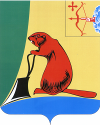 ТУЖИНСКАЯ РАЙОННАЯ ДУМАКИРОВСКОЙ ОБЛАСТИРЕШЕНИЕпгт ТужаОб утверждении Перечня муниципального имущества, безвозмездно передаваемого из муниципальной собственности муниципального образования Тужинский муниципальный район Кировской области в муниципальную собственность вновь образованного муниципального образования Тужинское городское поселение Тужинского района Кировской областиВ соответствии с Федеральным законом от 06.10.2003 № 131-ФЗ «Об общих принципах организации местного самоуправления в Российской Федерации», Законом Кировской области от 03.03.2008 № 222-ЗО «О порядке разграничения имущества, находящегося в собственности муниципальных образований, расположенных на территории Кировской области», рассмотрев представленный главой администрации Тужинского муниципального района перечень муниципального имущества, на основании статьи 42 Устава Тужинского района Тужинская районная Дума РЕШИЛА:1. Утвердить перечень муниципального имущества, безвозмездно передаваемого из муниципальной собственности муниципального образования Тужинский муниципальный район Кировской области в муниципальную собственность вновь образованного муниципального  образования Тужинское городское поселение Тужинского района Кировской области (далее – Перечень). Прилагается.2. Администрации Тужинского муниципального района:2.1. Согласовать Перечень с Тужинской поселковой Думой.2.2. Направить согласованный Перечень в департамент государственной собственности Кировской области для подготовки проекта постановления Правительства области о разграничении муниципального имущества;2.3. Оформить акт приема-передачи муниципального имущества, указанного в пункте 1 настоящего решения в трехмесячный срок со дня вступления в силу постановления Правительства области о разграничении указанного имущества;2.4. Исключить переданное имущество из реестра муниципального имущества муниципального образования Тужинский муниципальный район.3. Настоящее решение вступает в силу с момента принятия.Глава Тужинского района						       Л.А.ТрушковаГлава Тужинского района                                                                  		Л.А. ТрушковаП Е Р Е Ч Е Н Ьмуниципального имущества муниципального образования Тужинский муниципальный районКировской области, безвозмездно передаваемого из муниципальной собственности муниципального образования Тужинский муниципальный район Кировской области в муниципальную собственность вновь образованного муниципального  образования Тужинское городское поселение Тужинского района Кировской области______________29.04.2013№30/212№ п/пВид имуществаНаименование объектаМестонахождение объектаТехнические характеристики объекта: год постройки, глубинаБалансовая стоимость, руб.Остаточная стоимость на 01.04.2013 г., руб.Основание нахождения объекта у юридического лица (вид документа, дата, номер)Прочие условия1Жилой  фондпостановление администрации Тужинского муниципального района от 25.04.2013 № 212 «О приеме имущества в муниципальную собственность»1.1Трехквартирный жилой домТрехквартирный жилой домТужинский район,д.Копылы1980 год180 кв.м.147300,0053028,00постановление администрации Тужинского муниципального района от 25.04.2013 № 212 «О приеме имущества в муниципальную собственность»1.1.1.Квартира №1Тужинский район,д.Копылы1980 год60 кв.м.49100,0017676,00постановление администрации Тужинского муниципального района от 25.04.2013 № 212 «О приеме имущества в муниципальную собственность»1.1.2Квартира № 2Тужинский район,д.Копылы1980 год60 кв.м.49100,0017676,00постановление администрации Тужинского муниципального района от 25.04.2013 № 212 «О приеме имущества в муниципальную собственность»1.1.3.Квартира №3Тужинский район,д.Копылы1980 год60 кв.м.49100,0017676,00постановление администрации Тужинского муниципального района от 25.04.2013 № 212 «О приеме имущества в муниципальную собственность»1.2.Двухквартирный жилой домДвухквартирный жилой домТужинский район,д.Копылы1975 год84 кв.м.86900,0022594,00постановление администрации Тужинского муниципального района от 25.04.2013 № 212 «О приеме имущества в муниципальную собственность»1.2.1.Квартира №1Тужинский район,д.Копылы1975 год42 кв.м.43450,0011297,00постановление администрации Тужинского муниципального района от 25.04.2013 № 212 «О приеме имущества в муниципальную собственность»1.2.2.Квартира №2Тужинский район,д.Копылы1975 год42 кв.м.43450,0011297,00постановление администрации Тужинского муниципального района от 25.04.2013 № 212 «О приеме имущества в муниципальную собственность»1.3.Двухквартирный жилой домДвухквартирный жилой домТужинский район,д.Копылы1979 год142 кв.м.184300,0062662,00постановление администрации Тужинского муниципального района от 25.04.2013 № 212 «О приеме имущества в муниципальную собственность»1.3.1.Квартира № 1Тужинский район,д.Копылы1979 год71 кв.м.92150,0031331,00постановление администрации Тужинского муниципального района от 25.04.2013 № 212 «О приеме имущества в муниципальную собственность»1.3.2.Квартира № 2Тужинский район,д.Копылы1979 год71 кв.м.92150,0031331,00постановление администрации Тужинского муниципального района от 25.04.2013 № 212 «О приеме имущества в муниципальную собственность»1.4.Двухквартирный жилой домДвухквартирный жилой домТужинский район,д.Копылы1981 год126 кв.м.174700,0066386,00постановление администрации Тужинского муниципального района от 25.04.2013 № 212 «О приеме имущества в муниципальную собственность»1.4.1Квартира № 1Тужинский район,д.Копылы1981 год63 кв.м.87350,0033193,00постановление администрации Тужинского муниципального района от 25.04.2013 № 212 «О приеме имущества в муниципальную собственность»1.4.2.Квартира № 2Тужинский район,д.Копылы1981 год63 кв.м.87350,0033193,00постановление администрации Тужинского муниципального района от 25.04.2013 № 212 «О приеме имущества в муниципальную собственность»1.5.Двухквартирный жилой домДвухквартирный жилой домТужинский район,д.Копылы1980 год116 кв.м.147300,0052028,00постановление администрации Тужинского муниципального района от 25.04.2013 № 212 «О приеме имущества в муниципальную собственность»1.5.1.Квартира № 1Тужинский район,д.Копылы1980 год58 кв.м.73650,0026014,00постановление администрации Тужинского муниципального района от 25.04.2013 № 212 «О приеме имущества в муниципальную собственность»1.5.2Квартира № 2Тужинский район,д.Копылы1980 год,58 кв.м.73650,0026014,00постановление администрации Тужинского муниципального района от 25.04.2013 № 212 «О приеме имущества в муниципальную собственность»1.6.Одноквартирный жилой домОдноквартирный жилой домТужинский район,д.Копылы1989 год45 кв.м.75700,0040878,00постановление администрации Тужинского муниципального района от 25.04.2013 № 212 «О приеме имущества в муниципальную собственность»1.7.Одноквартирный жилой домОдноквартирный жилой домТужинский район,д.Копылы1979 год36 кв.м.51000,0017340,00постановление администрации Тужинского муниципального района от 25.04.2013 № 212 «О приеме имущества в муниципальную собственность»1.8.Трехквартирный жилой домТрехквартирный жилой домпгт. Тужа, ул. Заречная, д.141968 год34,5 кв.м.30947,004126,00постановление администрации Тужинского муниципального района от 25.04.2013 № 212 «О приеме имущества в муниципальную собственность»1.8.1.Квартира № 3Квартира № 3пгт. Тужа, ул. Заречная, д.14,кв.31968 год34.5.к.м.30947,004126,00постановление администрации Тужинского муниципального района от 25.04.2013 № 212 «О приеме имущества в муниципальную собственность»